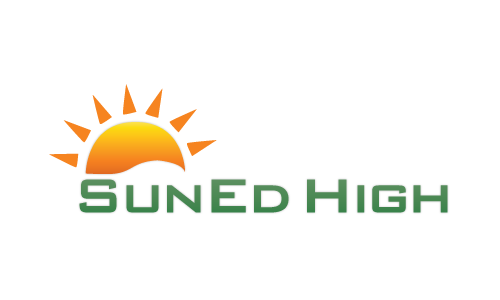 Tentative Board Meetings DatesSY 2023-2024September 20, 2023December 6, 2023March 20, 2024May 29, 2024